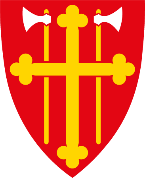 Saksliste til møte i Hobøl og Tomter menighetsråd   Torsdag 29.02.24 kl. 18.00-20.30 på Tomter menighetssenterKonstituering:  Innkalles: Faste representanter: Ane Frogner Risan, Johnny Spernes, Lisbeth Melvær, Anne-Grethe Slettevold Meling, Tove Marie Opsahl Halset, Jan Semb Mathisen, Hans Vidar Solheim Karlsen, Øyvind Garsjø, sokneprest Svein F Elgvin og daglig leder Terje Stenholt  Vararepresentant Ingebjørg Margrethe Vold Kolstad (møter fast)Vararepresentant: Tom-Andre Tarlebø møter etter nærmere innkalling. ANSVARSFORDELING ÅPNING OG SERVERING PÅ MR-MØTER 1. HALVÅR 2024:Saksliste:  08/24 – Godkjenning av innkalling og saksliste. Godkjenning av møtebok fra 18.01.24 (rettet versjon av møtebok vedlagt).Forslag til vedtak: Innkalling og saksliste godkjennes. Møtebok fra 18.01.24 godkjennes.Oppfølging av saker fra forrige møte:RevisorKonstituering/medlemsoversikt utvalgene09/24 – Bispevisitas: Program pr. 30.01.24 vedlagt. Rapport fra arbeidsgruppene (frivilligfest og kirkekaffe).Vedtak: Formuleres i møte10/24 – Årsmøte etter gudstjenesten i Hobøl kirke 5. mai 2024. Fordeling av oppgaver.Vedtak: Formuleres i møtet.11/24 - Gudstjenesteplan høsten 2024. Forslag fra GU vedlagt. Vedtak: Formuleres i møte.12/24 – Konfirmantavgift 2024/2025 (neste kull). Se vedlagte saksfremstilling og budsjett.Forslag til vedtak: Forslaget bifalles. Konfirmantavgift 24/25 settes til kr. 1800,- pr. deltaker inkludert leir. Kr. 600,- for de som ikke skal på leir. Konfirmanter som har behov for støtte, kan søke menighetsrådet.13/24 – Tildeling av offer samlet inn i 2023. Oppsett vedlagt. Gave til TMS fra offer 2023?Forslag til vedtak: Offer tildeles slik oppsettet framkommer. 14/24 – Orienteringssaker:FasteaksjonenNytt fra:SokneprestenSommersamarbeid- gudstjenester mellom Spydeberg, Skiptvet og Hobøl/Tomter (se vedlegg)Avtale om biljard- bordtennis- og air-hockey-bord på TMSMR-lederSøknad om støtte fra Blixland.Fellesrådets representantDaglig lederUtvalgene (inkl. God Tone)15/24 – EventueltHobøl/Tomter 21.02.24Anne-Grete Slettevold Meling			Terje StenholtLeder							Sekretær/Daglig lederDATOÅPNINGSERVERING29. februarLisbetHans Vidar18. aprilJanTove30. maiIngebjørgØyvind